Charles Ramsey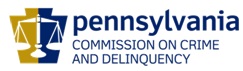 ChairmanDerin Myers Acting Executive DirectorOVS NewsletterFebruary 22, 2019In this Issue... NAVAA Announcement-New Executive DirectorSAVE THE DATE! Victim/Witness Services Foundational AcademyVictims Compensation Assistance Program Online TrainingsProject Modification Request ChangesCompensation CornerSeven new training modules are available through the Pennsylvania Victim Services Training web site!Save the Date: VOCA Grantee TrainingPDAI Victim Services TrainingsWebinar:  Building a Bridge to Compliance: How to Improve Outcomes for Defendants and Victims through Enhanced Problem-Solving Court ModelsOne Day Strangulation Training – The Last Warning Shot14th Annual Conference on Crimes Against WomanBeyond The Breakthrough: 2019 National Sexual Assault Conference Call For Workshop ProposalsKeystone Crisis Intervention Team: Death Notification TrainingsOVW's Fiscal Year 2019 Grants to Reduce Sexual Assault, Domestic Violence, Dating Violence, and Stalking on Campus Program Solicitation is Now OpenRegistration Now Open: 2019 International Conference On Sexual Assault, Domestic Violence And Increasing AccessKCIT Basic Crisis Response Trainings – Application Now OpenAnnual Southeastern Pennsylvania Regional Forensic Nursing ConferenceLegal Jiu-Jitsu for Prosecutors in Intimate Partner Violence Cases: Forfeiture by WrongdoingSurvivors Forum SummaryNew Hub Resource: Smart, Safe, and Fair: Strategies to Prevent Youth Violence, Heal Victims of Crimes, and Reduce Racial InequalityFY19 Appropriations Bill Becomes LawOVC Funding OpportunitiesProgram HighlightsApply Now: Promoting Employment Opportunities for Survivors of Trafficking TrainingVictim Services CoordinatorUpcoming Events WebEx Online Trainings Available
Compensation Related: Basic Compensation and much more! Credits towards VOCA/RASA/VOJO training requirements are available for all sessions (unless indicated otherwise in the session description).  To receive training credits:  1) you must be logged into the session and 2) the WebEx application must be on your computer for the entire duration of the session.  As the OVS recognizes that emergencies may arise and you may not be able to attend the entire session, there is no prohibition against attending part of a session (although training credits will not be given in that instance).Training/Networking OpportunitiesAdditional RASA/VOJO/VOCA Approved TrainingReturn to topNAVAA Announcement-New Executive DirectorThe Office of Victim Services announces that Daisy Pagan, Supervisor within OVS left on January 18, 2019.  Daisy has been named the new Executive Director of the National Association of VOCA Assistance Administrators (NAVAA).  Daisy was an asset and a champion for victims within OVS for the past 13-years, working both in Victims Compensation and Victim Services.  In her new role, she will serve the 56 state and territorial agencies designated to administer federal Victims of Crime Act (VOCA) victim assistance formula grants in their respective jurisdictions. NAVAA supports members with information and training while informing policy that impacts administration of funding for free victim services nationally. Funding for VOCA programs comes from the federal Crime Victims Fund which is derived from the collection of federal criminal fines and other penalties and not by taxpayers. In recent years, more than $2 billion a year have been distributed by NAVAA members to local programs providing direct assistance services for victims of domestic violence, sexual assault, child abuse, human trafficking, families of homicide victims, victims of drunk driving and all other types of crimes.Return to topSAVE THE DATE! Victim/Witness Services Foundational AcademyRegistration is now open for the April 24th - 26th Victim Services Foundational Academy in State College. This training will take place at the Hyatt Place State College. Accommodations are included in the registration for this Foundational Academy only. If you need overnight accommodations, this information must be requested during the registration process.Registration closes on March 22, 2019. No room reservations can be made after that date. Registration for this conference is restricted to victim advocates currently employed in Pennsylvania and funded through VOCA, RASA and/or VOJO funding and providing services to all forms of crime victims. Priority will be given to those for whom attendance is mandatory. The PDAI reserves the right to decline registrants who do not meet the criteria.

Attendance is limited to 75 participants.  Registrations will be accepted on a first come, first served basis.  Click here to register for the Academy being held in State College.Tentative dates are as follows: Philadelphia, July 8th – 10th Harrisburg, October 9th – 11th  Please note the following changes for the 2019 Foundational Academies: Because these academies are scheduled to be more convenient to attendees by cutting down the traveling distance, no overnight accommodations will be provided for the Pittsburgh, Philadelphia, and Harrisburg academies. A continental breakfast and two break snacks will be provided. Registration will open approximately 10 weeks prior to the week of the Academy. Priority will be given to those advocates for whom Foundational Academy training is mandatory.For more information, please contact Amelia Smulktis, Restitution & Victim/Witness Training Consultant, at AJS@restitutionconsulting.com, or 717.333.2319.Return to top Victims Compensation Assistance Program Online Trainings  The following training will be held on March 8, 2019.   Loss of Support Clinic – 9:30 a.m. – 10:30 a.m. Click here to register.  Transportation Expenses Clinic - 11:00 a.m. – 12:00 p.m. Click here to register. The following trainings will be held on March 13, 2019.   Basic Compensation - 10:00 a.m. – 12:00 p.m. Click here to register.  Loss of Earnings Clinic - 1:00 p.m. – 2:00 p.m. Click here to register.The following training will be held on March 21, 2019.   Restitution Basics – 10:00 a.m. – 11:00 a.m. Click here to register.  Funeral & Burial Expenses Clinic - 11:30 a.m. – 12:30 p.m. Click here to register.  “Wow, That’s Covered by Compensation” - 1:00 p.m. – 2:00 p.m. Click here to register.The following trainings will be held on March 26, 2019.  Counseling Expenses Clinic - 9:30 a.m. – 10:30 a.m. Click here to register. Relocation Expenses Clinic - 11:00 a.m. – 12:00 p.m. Click here to register. The following trainings will be held on April 3, 2019.  Myths of Compensation - 9:30 a.m. – 10:30 a.m. Click here to register. Motor Vehicle-Related Crime Expenses Clinic - 11:00 a.m. – 12:00 p.m. Click here to register.  The following training will be held on April 9, 2019.   Loss of Support Clinic – 9:30 a.m. – 10:30 a.m. Click here to register.  Crime Scene Cleanup Expenses Clinic - 11:00 a.m. – 12:00 p.m. Click here to register. The following trainings will be held on April 22, 2019.   Basic Compensation - 10:00 a.m. – 12:00 p.m. Click here to register.  Stolen Benefit Cash Expenses Clinic - 1:00 p.m. – 2:00 p.m. Click here to register.The following training will be held on April 30, 2019.   Loss of Earnings Clinic – 9:30 a.m. – 10:30 a.m. Click here to register.  Transportation Expenses Clinic - 11:00 a.m. – 12:00 p.m. Click here to register. All trainings count towards 1 hour of the required RASA/VOCA/VOJO training hours, with the exception of Basic Compensation, which counts towards 2 training hours, and DAVE training, which counts towards 2.5 training hours.Return to topProject Modification Request ChangesEffective February 1, 2019, PCCD’s Office of Victims’ Services is changing the circumstances for which Project Modification Requests (PMRs) must be submitted.  This includes VOCA/RASA/VOJO/STOP, etc.  PMRs are no longer required for simple changes to approved budgeted personnel expenses.  Those simple changes include adding names for approved budgeted positions designated as TBH/TBD, a change in employee holding approved budgeted positions, insignificant changes in pay rates to approved budgeted positions, and/or insignificant changes in the number of hours devoted to the funded project by individuals holding approved budgeted positions.  PMRs should be submitted in Egrants to PCCD when one or more of the following circumstances arise:A change(s) between budget categories: Changes that exceed 10% of total project cost. Total project cost is the sum of the PCCD grant award amount, project income, and applicant's match funds.A change in position title and job description.A change(s) to purchase additional items or other items that were not included in the approved project budget.A major salary reduction or increase to approved budgeted personnel positions.A change which affects the project’s objectives or scope, e.g., a change in the target population and/or services to be provided. (Minor changes in a project are to be reported on the Quarterly Progress Report.)A change in dates of the project’s duration. An increase or decrease to the total project budgetIn lieu of submitting PMRs for insignificant personnel changes described in the beginning of this document, subgrantees are now required to submit funded personnel reports (Example Attached) along with their quarterly Program Reports.  Subgrantees that have multiple grants (VOCA/RASA/VOJO) can maintain all personnel on one sheet by including the grant ID that personnel are assigned to and the percentage of their time devoted to each funding source (VOCA/RASA/VOJO).  The sheet must be uploaded to all grants that quarterly program reports are required.  All positions listed in the grant must be included on this sheet.  If no employee has been hired at the time the report is to be submitted, “To Be Hired” is an acceptable entry.   Return to topCompensation CornerThere is currently a limited supply of materials available to be ordered from VCAP.  Once this supply is depleted, you will need to print these out yourself if you want to distribute these materials.  The materials that are currently available in a limited supply are as follows:VCAP Application ClaimVCAP Application Spanish Claim FormVCAP Claim Large PrintVCAP One Page Claim FormFinancial Assistance Brochure SpanishCompensation Resource guide EnglishCompensation Resource Guide SpanishNote padsCrime Victims PosterReturn to topSeven new training modules are available through the Pennsylvania Victim Services Training web site!Each of these seven trainings has a focus on providing services to older adults. Click here to see the descriptions of the trainings.Return to topSave the Date: VOCA Grantee TrainingA free VOCA attorney CLE will be offered by P.L.A.N., the state administrator for Legal Aid programs. The program will be held on June 12 &13, 2019, at the Harrisburg Hilton. The program is free and open to all.  Additional information will be provided in the near future.Return to topPDAI Victim Services TrainingsCrossing Bridges – A Juvenile Justice TrainingFebruary 25, 20198:30 a.m. – 4:30 p.m.Giant Community Center2300 Linglestown RoadHarrisburg, PA 17110Restorative justice is a term commonly used in conjunction with the juvenile justice system. Restorative Practices (the social science behind restorative justice) are designed to address harm, repair relationships and meet the needs of all parties involved. During this one-day training we will explore the continuum of practices that can be used within the context of the criminal/juvenile justice system to build restorative justice opportunities that serve both victims and offenders as well as the communities that surround them. Participants will have the opportunity to discern the similarities and differences of a continuum of restorative practices through role play and storytelling. Training participants will also explore how they can implement restorative practices in their personal and professional lives. At the conclusion of this one-day training, participants will:Articulate the goals and foundational theories upon which restorative practices are built;Identify restorative justice best practices; andRecognize the value of restorative justice services for crime victims, communities and offenders.Please click here to register. *This training qualifies for 6 training hours through PCCD. Boot Camp, SIP, and the DOC Date: May 15, 2019Time: 9 AM – 4 PM Location: Wyndham Gardens, State College Bridges Out of PovertyDate: September 23, 2019Time: 1 PM - 4 PMLocation: Linglestown Road, Harrisburg Giant Community Room Return to topWebinar:  Building a Bridge to Compliance: How to Improve Outcomes for Defendants and Victims through Enhanced Problem-Solving Court ModelsReturn to topOne Day Strangulation Training – The Last Warning ShotPresented by: Training Institute on Strangulation PreventionTuesday, April 16, 2019MCIU (Montgomery County Intermediate Unit) Conference Center
2 West Lafayette Street
Norristown, Pa 19401Please join fellow law enforcement personnel, prosecutors, victim advocates, judges, parole and probation officers, pre-hospital responders, forensic examiners, and medical personnel to:Increase understanding of the signs and symptoms of strangulation.Improve identification and documentation by dispatchers, paramedics, nurses and police.Increase felony prosecutions and accountability.Reduce the number of strangulation cases being dismissed or reduced to misdemeanors simply because the victim recants or doesn’t appear in court.Improve victim safety through early intervention.Click here to register.Return to top14th Annual Conference on Crimes Against WomanApril 8-11, 2019
Dallas, Texas The Annual Conference on Crimes Against Women provides the most effective, relevant, and up-to-date content available for allied professionals responding to crimes of gender-based violence and human trafficking.Click here to register.
Return to topBeyond The Breakthrough: 2019 National Sexual Assault Conference Call For Workshop ProposalsAugust 21-23, 2019Marriott Philadelphia DowntownPhiladelphia, PA

The National Sexual Assault Conference (NSAC) is an annual conference that brings together over 1,000 people to share information, advance learning opportunities, and support professional growth to those who work to address the needs of survivors of sexual harassment, assault, and abuse, to raise awareness about these issues, and to prevent them from happening.The Pennsylvania Coalition Against Rape and the National Sexual Violence Resource Center are excited to announce a call for workshop proposals for the 2019 National Sexual Assault Conference, in Philadelphia, Pennsylvania, at the Marriott Philadelphia Downtown. The theme of the conference is “Beyond the Breakthrough.”Please click here to learn more. Return to topKeystone Crisis Intervention Team: Death Notification TrainingsDeath Notification can be part of anyone's job. It is not a fun task, but one that is so important to the survivors' healing. In this training, you will learn best practices in Death Notification as well as possible reactions by survivors and how to help.March 7, 2019 (snow date March 8th)9:00 a.m. – 4:30 p.m.Luzerne County Community College1333 S. Prospect StreetNanticoke, PA 18643Please click here to register. Training is provided free of cost. Return to topOVW's Fiscal Year 2019 Grants to Reduce Sexual Assault, Domestic Violence, Dating Violence, and Stalking on Campus Program Solicitation is Now OpenFunds are now available to address campus safety. The funds may be used for a range of activities including: developing and strengthening trauma-informed victim services and strategies to prevent, investigate, and respond to sexual assault, domestic violence, dating violence, and stalking.  Application Deadline: March 14thClick here to learn more.Return to topRegistration Now Open: 2019 International Conference On Sexual Assault, Domestic Violence And Increasing AccessApril 22-25, 2019Manchester Grand HyattSan Diego, CAOur annual conferences focus on sexual assault, intimate partner violence, stalking, human trafficking and elder abuse. We consistently bring together law enforcement personnel, prosecutors, victim advocates, judges, parole and probation officers, rape crisis workers, health care professionals, faith community members, educators, researchers and others in this three-day conference highlighting promising practices and emerging issues to effectively respond to these crimes in all of our communities.With three full days of training offering 6 general sessions, a choice of 67 workshops and over 100 presenters, you are sure to learn something you can bring home and apply on the job. Moreover, with over 2,100 professionals expected to attend, you can anticipate countless opportunities to meet, rejuvenate and share ideas with other colleagues. Don’t forget to sign up for one of our optional Post Conference Tracks. The 2019 Post Conference sessions will provide attendees an opportunity to participate in a full day course focused on either Human Trafficking: Identification & Trauma Informed Response Best Practices, or a course on Self-Care in High Intensity Work.Please click here to learn more and to register. Return to topKCIT Basic Crisis Response Trainings – Application Now OpenApril 23-26, 2019Uniontown, PAThis 25-hour training helps participants learn about crisis reactions after a trauma. Upon completion of this training, interested participants can apply to become KCIT volunteers. If you have any questions, please contact KCIT at info@kcitpa.org. Please click here to register.The deadline for applications is March 22, 2019.  All applicants will be notified by April 1, 2019 if they were accepted into the training.*This training qualifies for 25 training hours through PCCD. June 3-6, 2019Gettysburg, PAThis 25-hour training helps participants learn about crisis reactions after a trauma. Upon completion of this training, interested participants can apply to become KCIT volunteers. If you have any questions, please contact KCIT at info@kcitpa.org. Please click here to register. The deadline for applications is May 3, 2019.  All applicants will be notified by May 6, 2019 if they were accepted into the training.*Training has been approved for 25 PCCD credits. Application for 25 CEU’s from the PA Board of Social Workers, Marriage and Family Therapists and Professional Counselors is pending.Return to topAnnual Southeastern Pennsylvania Regional Forensic Nursing ConferenceThis conference will be held on Friday, May 31, 2019 from 8:00am-5:30pm at Abington Jefferson Health at 1200 Old York Road, Abington PA.Topics and Speakers Strangulation Cases and Making Good Use of Expert Testimony: William Smock, MD will provide an overview of the dynamics of strangulation including a discussion on subtle signs and symptoms, assessing for internal injuries, radiology studies, documentation, evidence collection and considerations for court citing current case law. Expert testimony, emerging issues, typical and emerging defenses, and dealing with defense experts will be discussed. Victimology: Dr. Theresa Faye-Hillier will discuss victimization experiences from the perspective of the crime victim, the offender, families, and the healthcare community. She will also focus on understanding etiologic and motivation issues, as well as response patterns to victimization and perpetration dynamics from a healthcare provider perspective.Intimate Partner Violence's (IPV) Overlooked Damage: Concussion and Traumatic Brain Injury (TBI): Glynnis Zieman, MD (Neurologist) and Ashley Bridwell, LMSW will talk about the often overlooked and underreported issues surrounding TBI in survivors of IPV. The presenters will also share the multidisciplinary approach used to assist survivors to manage life with a brain injury. Prosecuting Difficult Cases: Sexual Assault of Individuals with Intellectual Disabilities (ID): Robert Laurino, Essex County New Jersey Prosecutor will look at the challenges inherent in investigating and prosecuting cases of sexual assault committed against individuals with ID. He will share best practices developed over 25 years of prosecuting such cases.  At the close of the presentation, Steve Doerner, Director of the Bucks County Children's Advocacy Center, will share the Special Victim's Investigation (SVI) program which uses a multidisciplinary, client-centered approach to case investigation and prosecution.A Philadelphia Physician’s Perspective on Why Advocating Against Gun Violence is Part of the Job: Daniel Taylor, D.O., a pediatrician at St. Christopher’s Hospital for Children will discuss his experiences caring for child victims of gun violence and share thoughts on healthcare practitioners being part of the discussions on this serious public health issue.Options for Breakout Sessions:Risks and Resilience: Youth with Problematic and Illegal Sexualized Behavior: Kelly Hagenbaugh, MSW, LSW and Jaime Osborn, MS, NOVA Counselors will discuss this research based treatment program which targets a population of youth, ages 7-14, who previously were treated as offenders, lacked accessible services for support and would otherwise have gone unserved. Healing Through the Alphabet: Providing Trauma – Informed Care for LGBTQ+ Sexual Assault Survivors Tiffany Lanza, LCSW, M.Ed. and Dr. Autumn Dae Miller stated that “Understanding how to support marginalized communities is vital for professional success and to decrease re-traumatization. This training will focus on an understanding of the LGBTQ+ community, their lived experiences around trauma, and strategies for best practices during a SANE exam. CEUs pending for Registered Nurses.Cost: $60.00 (includes breakfast and lunch) Registration information will be available in March 2019.Questions: Contact Debbie Nugent at debbie@novabucks.org or 215-343-6543 ext. 105Return to topLegal Jiu-Jitsu for Prosecutors in Intimate Partner Violence Cases: Forfeiture by WrongdoingAequitas, the prosecutors resource on violence against women, published an article on Forfeiture by Wrongdoing in its December 2018 newsletter.  The article provides case law and trial strategies for cases where offenders engage in intimidation and manipulation to ensure the victim does not appear for trial. Forfeiture by Wrongdoing is an available and effective strategy to hold offenders accountable and increase victim safety by eliminating the payoff for offenders who engage in acts of intimidation.  Aequitas’ Attorney Advisors are prepared to assist prosecutors in their use of Forfeiture by Wrongdoing.To access the article, please click here.Return to topSurvivors Forum SummaryThe PA Chapter of CACs and MDTs is committed to strengthening Pennsylvania’s response to child victims of human trafficking-commercial sexual exploitation of children. We thank all who contributed to the PA Chapter Subject Matter Expert Forums Nov 1 & 2, 2019, State College in support of MDT Curriculum Development for Child Victim Human Trafficking-Commercial Sexual Exploitation of Children. We are pleased to share the first report, PA Chapter CACs & MDT’s “Survivors of Child Sex Trafficking Speak: Survivors Forum Summary 2018.” For a copy of this report please make requests to Connie Miller, Program Manager, at conniemiller@penncac.org. This assists the Chapter with gauging interest and data collection.We were humbled Nov 1, to witness the strength of 11 survivors of child sex trafficking as they shared their truths and spoke out for systems change. Their courage was evident, as they leaned-in with mutual respect for each other regardless of how hard it was for them personally. Their voices were heard in the Survivors Forum and continue to be heard as this report is shared. Our heartfelt thanks to the eleven women who shared with us their experiences as survivors of child sex trafficking. We have reported their voices without censorship.Children benefit from services strengthened by the professional wisdom of Survivors. We are committed to advancing Survivor Leadership as consultants, supporting their professional advancement, fair pay and their consultation across system responses, one day seated as an equal expert on the MDT.Consistent with National Children’s Alliance Accreditation Standards for CACs and Chapters, the PA Chapter is developing training and technical assistance for PA Children’s Advocacy Centers and Multidisciplinary Teams strengthening child abuse awareness, prevention, identification, assessment, multidisciplinary responses, and treatment. We are listening – please join us!                  Seeing the unseen, Hearing the unheard, Serving the unserved child. Return to topNew Hub Resource: Smart, Safe, and Fair: Strategies to Prevent Youth Violence, Heal Victims of Crimes, and Reduce Racial InequalitySmart, Safe, and Fair: Strategies to Prevent Youth Violence, Heal Victims of Crimes, and Reduce Racial Inequality,” published through a collaboration between  the Justice Policy Institute (JPI) and the National Center for Victims of Crime (NCVC) addresses how to help youth involved in violent crime — both offenders and victims. Confinement of youth convicted of crimes has decreased; however, violent crime convictions have not. The report shows that confinement of youth is more expensive and less effective than community alternatives.Click here to read the article.Return to topFY19 Appropriations Bill Becomes LawThankfully, just ahead of a second government shutdown, the FY19 appropriations bill has been passed by both the House and Senate and subsequently signed by the President. 

Of great interest to VAWA Administrators, $497,500,000 was transferred from the Crime Victims Fund to support STOP VAWA Formula and Discretionary grants.  

Here's a breakdown of how the $497.5 million will be allocated:(1) $215,000,000 is for grants to combat violence against women (STOP Formula grants)(2) $36,000,000 is for transitional housing assistance grants for victims of domestic violence, dating violence, stalking, or sexual assault (3) $3,000,000 is for the National Institute of Justice and the Bureau of Justice Statistics for research, evaluation, and statistics of violence against women and related issues addressed by grant programs of the Office on Violence Against Women, which shall be transferred to "Research, Evaluation and Statistics" for administration by the Office of Justice Programs (4) $11,000,000 is for a grant program to provide services to advocate for and respond to youth victims of domestic violence, dating violence, sexual assault, and stalking; assistance to children and youth exposed to such violence; programs to engage men and youth in preventing such violence; and assistance to middle and high school students through education and other services related to such violence(5) $53,000,000 is for grants to encourage arrest policies as authorized by part U of the 1968 Act, of which $4,000,000 is for a homicide reduction initiative(6) $37,500,000 is for sexual assault victims’ assistance(7) $42,000,000 is for rural domestic violence and child abuse enforcement assistance grants, (8) $20,000,000 is for grants to reduce violent crimes against women on campus(9) $45,000,000 is for legal assistance for victims  (10) $5,000,000 is for enhanced training and services to end violence against and abuse of women in later life (11) $16,000,000 is for grants to support families in the justice system(12) $6,000,000 is for education and training to end violence against and abuse of women with disabilities (13) $1,000,000 is for the National Resource Center on Workplace Responses to assist victims of domestic violence (14) $1,000,000 is for analysis and research on violence against Indian women(15) $500,000 is for a national clearinghouse that provides training and technical assistance on issues relating to sexual assault of American Indian and Alaska Native women (16) $4,000,000 is for grants to assist tribal governments in exercising special domestic violence criminal jurisdiction(17) $1,500,000 is for the purposes authorized under the 2015 Act.    

The full bill can be accessed at the following link:

https://docs.house.gov/billsthisweek/20190211/CRPT-116hrpt9_u2-.pdfShould you choose to review the entire appropriations bill, there are 1169 pages.  The section specific to OVW/VAWA can be found on pages 237-242.Return to topOVC Funding OpportunitiesPlease click here to view all opportunities. Return to topProgram HighlightsIf your program is offering new or extended services, or implementing new initiatives that you would like to highlight, please submit your news article to Heather Hewitt at hhewitt@pa.gov. Return to top Apply Now: Promoting Employment Opportunities for Survivors of Trafficking TrainingFutures Without Violence, in partnership with the Office for Victims of Crime, U.S. Department of Justice, is pleased to offer a two-day hands-on training experience focused on improving workforce development and educational opportunities for survivors of human trafficking. Click here to apply.Return to top Victim Services Coordinator Crisis Shelter of Lawrence County is now hiring a Victim Services Coordinator.As a full-time manager, the Victim Service Coordinator is responsible for the implementation and oversight of social service interventions that address the psychosocial needs of emergency shelter and transitional housing residents, while linking them with social support to enhance their physical, emotional and mental well-being.  This position conducts screening and assessments, documents services utilizing an online data base, counsels and provides case management to residents, collaborates with outside agencies, and is responsible for the daily oversight of residential services and supervision of its staff.  This position requires schedule flexibility to meet the needs of residents.  Benefits include paid time off and health insurance.  Return to top If you would like any training events, fundraisers, or notable news published in this newsletter, please submit them to Heather Hewitt at hhewitt@pa.gov. 
You have signed up to receive the OVS Newsletter from the Office of Victims' Services.  This newsletter will be sent to you on a biweekly basis via email.  If your email address changes or you would like to be removed from the OVS Newsletter distribution list, please contact Heather Hewitt at (717) 265-8730 or via email at hhewitt@pa.gov.Pennsylvania’s Office of Victims’ Services  |  3101 North Front Street  |  Harrisburg, PA  17110 |  (717) 783-0551www.pccd.pa.gov PA Crime Victims Websitewww.pcv.pccd.pa.govTwitter: @PaCrimmCom 